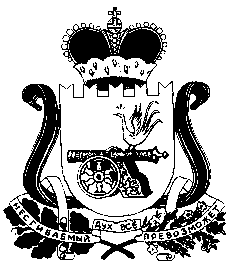 АДМИНИСТРАЦИЯПЕЧЕНКОВСКОГО СЕЛЬСКОГО ПОСЕЛЕНИЯПОСТАНОВЛЕНИЕ    от  29.12.2021  №  57 В соответствии с Федеральным законом Российской Федерации от 06.10.2003 № 131-ФЗ «Об общих принципах организации местного самоуправления в Российской Федерации», Федеральным законом от 31.07.2020 № 248-ФЗ «О государственном контроле (надзоре) и муниципальном контроле в Российской Федерации»,  Уставом муниципального образования Печенковское сельское поселение (новая редакция), Администрация Печенковского сельского поселенияПОСТАНОВЛЯЕТ:1. Признать утратившими силу следующие постановления Администрации Печенковского сельского поселения:        1.1. постановление Администрации Печенковского сельского поселения  от 08.04.2014 № 12 «Об утверждении Административного регламента по предоставлению Администрацией Печенковского сельского поселения  муниципальном функции «Муниципальный контроль за обеспечением сохранности автомобильных дорог местного значения муниципального образования Печенковское сельское поселение»;        1.2. постановление Администрации Печенковского сельского поселения  от 11.05.2017 № 16 «О внесении изменений в Административный регламент Администрации Печенковского сельского поселения по исполнению муниципальной функции «Муниципальный контроль за обеспечением сохранности автомобильных дорог местного значения муниципального образования Печенковское сельское поселение»;       1.3. постановление Администрации Печенковского сельского поселения  от 22.11.2017 № 37 «О внесении изменений в Административный регламент Администрации Печенковского сельского поселения  по исполнению муниципальной функции «Муниципальный контроль за обеспечением сохранности автомобильных дорог местного значения муниципального образования  Печенковское сельское поселение», утвержденный постановлением Администрации Печенковского сельского поселения от 08.04.2014 №12 (в редакции постановления Администрации Печенковского сельского поселения от 11.05.2017 №16);      1.4. постановление Администрации Печенковского сельского поселения  от 28.03.2019 № 17 «О внесении изменений в Административный регламент Администрации Печенковского сельского поселения  по исполнению муниципальной функции «Муниципальный контроль за обеспечением сохранности автомобильных дорог местного значения муниципального образования  Печенковское сельское поселение».        2. Данное постановление вступает в силу с 01.01.2022.        3. Настоящее постановление подлежит размещению   на официальном сайте муниципального образования Печенковское сельское поселение в информационно-телекоммуникационной сети «Интернет» и обнародованию в местах, предназначенных для обнародования нормативно правовых актов.Глава муниципального образованияПеченковское сельское поселение                                                Р.Н.Свисто